BOLETÍN DE 	MARZO Y ABRILDE  2017 MISIÓN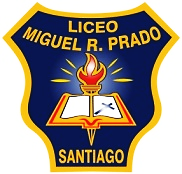 “Proporcionar educación integral y cristiana de calidad a niños y jóvenes para que puedan abordar, con inteligencia y madurez, los desafíos que les presenta la diversa y cambiante sociedad global y se constituyan en un aporte significativo a la comunidad”.VISIÓN“Consolidar al Liceo como institución educacional católica que, como consecuencia de la calidad del servicio integral que ofrece a la comunidad escolar, sea un referente educativo para las familias del sector norte de Santiago “.2 DE MARZO INCIO DEL AÑO ESCOLAR 2017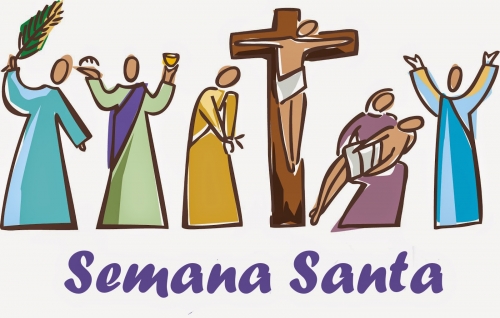 INDEPENDENCIA, ABRIL DE 2017.1.- CALENDARIO   ABRIL.SÁBADO 1 8:30 horas : - Inicio del Preuniversitario institucional 2017 (IIIº y IVº medio) LUNES 3.* Semana de consejos formativos para,  segundo, tercero, cuarto, séptimo, octavo y terceros y cuartos medios.años básicos.08.30 a 12.30 horas  : Evaluación médica alumnos PIE.10.00 horas  :  Reunión del equipo directivo.15.30 horas  :  Inicio de las ACLES.MARTES 4. *Inicio de jornada CENSO 2017 desde prekinder a IV medio, Mineduc”8.30 a 15.15 horas: Velocidad lectora Astoreca 2ºA-2ºB-2ºC y 3º básico A.11.30 horas  : - Reunión del consejo académico.                         - Consejo de convivencia y orientación.14:30 horas  :   Reunión con CEES (plan de trabajo anual y campeonato)15.30 horas  : - Reunión de encargados de comunicaciones de la SECST.                         - Reuniones de los departamentos de asignaturas.19.15 horas  :  Reunión de los apoderados presidentes de cursos con el                          directorio del centro de padres.MIÉRCOLES 5.8.30 a 15.15 horas  : Velocidad lectora Astoreca 3ºB-3ºC y 4º A-B-C09.45 horas  :  Reunión de coordinaciones académica y del PIE.15.30 horas  :  Coaching profesional (profesores jefes)JUEVES 6.08.30 horas  :  - Reunión del equipo de gestión.                          - Jornada espiritual por curso.09.00 horas  :  Reunión de directores de convivencia y orientación SECST.10.00 horas  :  Reunión del equipo de gestión.11.00 horas  :  Reunión del equipo de orientación y psicología. VIERNES 7.08.00 horas  :  Reunión de rectores de la SECST.09.30 horas  :  Tiempo para el Señor: PIE.09.45 horas  :  Natalicio de Gabriela Mistral (Acto cívico).12.00 horas  :  Eucaristía por curso.13.30 horas  :  Reunión de los grupos marianos.SÁBADO 8.08.00 horas  :  Preuniversitario institucional.LUNES 10.  “ Jornada de Semana Santa Pradina” (A cargo de religión –pastoral)8.30 a12.30 horas  : Evaluación médica alumnos PIE.08.15 horas  :  lunes de ramos. (cada curso con ramos)10.00 horas  :  Reunión del equipo directivo y revisión de tabla de reunión de                          apoderados.MARTES 11.08.00 horas  :    Oración especial por Semana Santa en cada curso.11.30 horas  :  - Evaluación de formación ciudadana para I medio (Agencia)                          - Reunión del consejo académico.                          - Consejo de convivencia y orientación.15.30 horas  :  - Reunión de encargados de bienestar de la SECST.                          - Reuniones de los departamentos de asignaturas.17:00 horas   :   Presentación de tabla de reuniones de apoderados.18:30 horas   :   Presentación de taller Acle para apoderados (Por confirmar)19.00 horas   :   Reuniones de apoderados de kínder y de séptimo básico a                            cuarto año de educación media.MIÉRCOLES 12.08.00 horas :   Oración especial por Semana Santa en cada curso.09.30 horas :   Adaptación de Jesucristo “Superstar” en el patio central(grupo   teatro                          ACLE) Recreo hasta las 10:00 horas.09.45 horas  :  Reunión de coordinaciones académica y del PIE.15:00 horas  :  Término de jornada para estudiantes.15.30 horas  :  Vía Crucis para funcionarios, CEPA, CEES en patio central.17:00 horas  :  Presentación de tabla de reuniones de apoderados.18:30 horas  :- Presentación de taller Acle para apoderados (Por confirmar)                        - Charla para apoderados de primeros básicos para informar del Plan                          de lenguaje (PIE).19.00 horas  :  Reuniones de apoderados de prekínder y de primero a sexto                           años de educación básica.JUEVES 13. 08.00 a 8.15 horas  :  Horario de jefatura.09.45 a 10.30 horas: Clases normales10.00 horas   :  Reunión del equipo de gestión.10.30 a 10.45 horas: Recreo10.45 a 11:15 horas: Preparación de la sala para cena de pan ácimo y uva o jugo                                       (según organización de cada curso)11.00 horas  :  - Cena de pan y uvas para alumnos.                          -  Reunión del equipo de orientación y psicología.12.00 horas  :  Término de la jornada para estudiantes.12.15 horas  :  Liturgia para todos los funcionarios. (sala para conferencia)14.00 horas  :  Término de actividades en el Liceo.17.00 horas  :  Inicio de retiro Semana Santa  grupos Marianos (hasta el domingo 16).VIERNES 14. FERIADO LEGAL “VIERNES SANTO”.LUNES 17.08.15 horas  :  Celebración de Resurrección en patio central.08.45 horas  :  Convivencia por curso (huevitos de pascua) 09. 30 horas :  Desayuno de resurrección con docentes y equipo PIE.09. 50 horas :  Desayuno de resurrección con administrativos, paradocentes  y auxiliares)10.00 horas  :  Reunión del equipo directivo.MARTES 18.08.00 horas  : - Simulacro SIMCE para cuarto año básico.(Por confirmar)                          - Aplicación de ensayo de PSU.( por confirmar)11.30 horas  :  - Reunión del consejo académico.                          - Consejo de convivencia y orientación.14:30 horas  :    Reunión con CEES 15.30 horas  :  - Reunión de los coordinadores ACLE.                          - Reuniones de los departamentos de asignaturas.MIÉRCOLES 19 : FERIADO  POR CENSO NACIONAL.JUEVES 20. 08.30 horas  :  - Reunión del equipo de gestión.                           - Jornada espiritual por curso. (por confirmar).10.00 horas  :  Reunión del equipo de gestión.11.00 horas  :  Reunión del equipo de orientación y psicología.15.00 horas  :  Reunión de coordinadores PIE y directoras académicas.VIERNES 21.08.00 horas  :  Día de la convivencia escolar. (Acto cívico).                          Envío de hojas para las respuestas de simulacro de SIMCE.09.30 horas  :  Tiempo para el Señor: personal de servicios.11.00 horas  :  Misa de aniversario de la SECST. (Confirmar horario)13.30 horas  :  Reunión de los grupos marianos.19.00 horas  :  Inicio de Catequesis estudiantes y apoderados año 2017.SÁBADO 22.08.00 horas  :  Preuniversitario institucional.LUNES 24. (Inicio de evaluación de lecturas complementarias (Depto. Historia).08.00 horas  :  Inicio de las Olimpíadas Futsal, vóleibol y básquetbol.10.00 horas  :  Reunión del equipo directivo con Kanelma “clima laboral”                        15.30 horas  :  Reunión de coordinaciones académica y del PIE.MARTES 25.11.30 horas  :  - Reunión del consejo académico.                          - Consejo de convivencia y orientación.15.30 horas  :  - Reunión de encargados de recursos SECST.                          -  Reuniones de los departamentos de asignaturas.MIÉRCOLES 26.09.45 horas  :  - Reunión de coordinaciones académica y del PIE.15.30 horas  :  - GPT académico.                          - Inicio de grupos de confirmación.17.00 horas  :  - Consejo de profesores jefes.JUEVES 27.08.30 horas  :  - Jornada espiritual por curso.09.45 horas  :  Día del Carabinero. Acto cívico de kínder a cuarto básico10.00 horas  :  Reunión del equipo de gestión.11.00 horas  :  Reunión del equipo de orientación y psicología.15.00 horas  :  Reunión de directores de pastoral.VIERNES 28.08.00 horas  :  Reunión de rectores de la SECST.09.30 horas  :  Tiempo para el Señor: Académico y Rectoría.12.00 horas  :  Eucaristía por curso.13.15 horas  :  Misa para todos los funcionarios en la capilla. 13.30 horas  :  Reunión de los grupos marianos.19.00 horas  :  Misa de bienvenida Catequesis estudiantes y SÁBADO 29.08.00 horas  :  Primera jornada para diseño de pruebas de cobertura.08.30 horas  :  Preuniversitario institucional.2.- COLECTA DE CUARESMA DE FRATERNIDAD 2017.Cuaresma de Fraternidad 2017Los dineros recaudados irán en directo beneficio de los adultos mayores en situación de pobreza y vulnerabilidad.3.- CUADRO DE ASISTENCIA A CLASES MARZO.¡Felicitaciones a los cursos con promedios sobre el  95% ¡4.- CUADRO DE ASISTENCIA DE APODERADOS A REUNIONES DE SUBCENTROS.5.- VÍAS DE COMUNICACIÓN CON EL LICEO.Respetando los conductos regulares, los padres y apoderados pueden comunicarse con el Liceo a través de canales diversos, tales como la agenda escolar, cartas, correos electrónicos, entrevistas, teléfonos, etc.Para facilitar las comunicaciones informo a ustedes los correos electrónicos y teléfonos de algunas reparticiones:6.- CUADRO DE ACTIVIDADES DE LIBRE ELECCIÓN. (ACLE).7.-ACTOS CÍVICOS  Y CEREMONIAS MASIVAS MARZO.7.1.- Con varios rostros nuevos en los distintos cargos iniciamos el periodo escolar 2017El jueves 2 de marzo iniciaron las clases en nuestro liceo Miguel Rafael prado. Algunos rostros nuevos, muchos ya conocidos, algunos emocionados del reencuentro con sus compañeros y otros con rostros cansados después de dos meses de vacaciones.La jornada comenzó con una formación en el patio del liceo, donde se realizó la oración a cargo de Pastoral y se dio la bienvenida a un nuevo año. Se anunciaron los cambios en nuestro equipo de gestión, presentando a nuestra nueva rectora, Karla Silva, y a nuestro director académico Martín Bozo.Luego se dio paso a la bendición de libros y la respectiva presentación de los profesores jefes 2017. Algunos rostros nuevos en las jefaturas y algunos que se mantuvieron, pero todos con el firme compromiso de guiar a sus cursos.La bienvenida dio paso al trabajo con los profesores jefes en sus salas, para organizar y planificar un nuevo año de aprendizajes y compañerismo.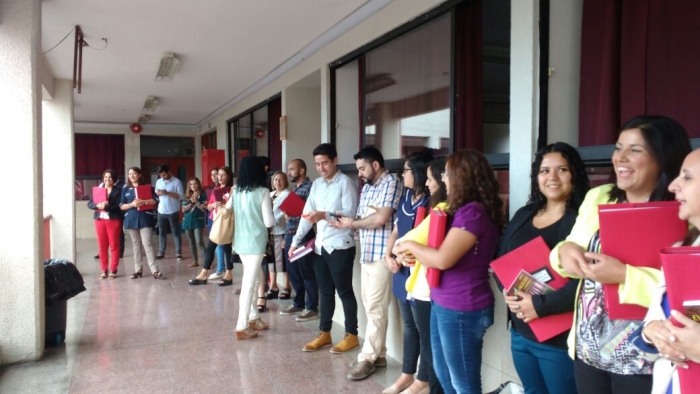 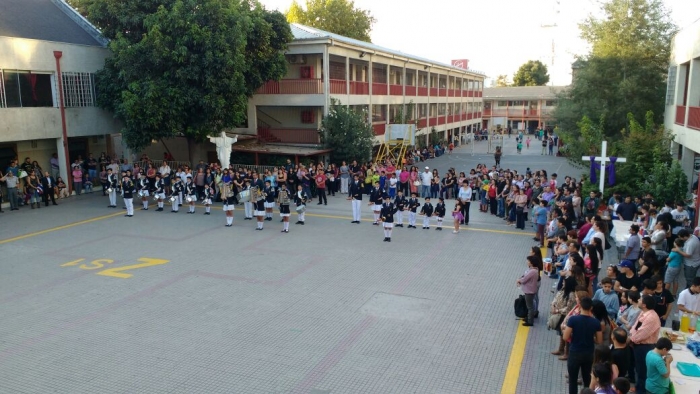 7.2.- PREMIACIÓN DE EXCELENCIAS PEDAGÓGICAS.Premiación de las excelencias académicas 2016 se desarrolló en la sala para conferencias el jueves 16 de marzo y contó con la participación de nuestras autoridades y apoderadosEl jueves 16 de marzo se realizaron las premiaciones a los mejores promedios del año 2016. En la ceremonia se invitó a los apoderados de estos alumnos y a nuestra rectora y coordinadores académico y de ciclos, que fueron quienes entregaron los diplomas.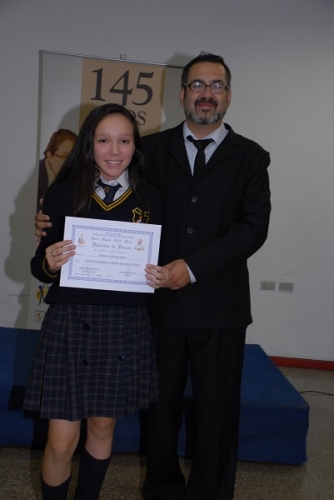 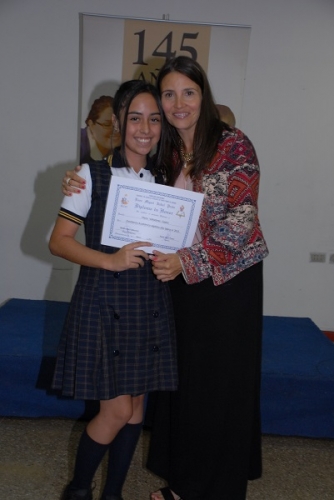 7.3.- DÍA DE LA NO DISCRIMINACIÓN RACIALEl  Lunes 20 de marzo en el acto cívico se conmemoró el “Día de la no discriminación racial”. El  acto   estuvo a cargo del equipo de  Orientación  y Psicología,  el cual realizó  una reseña conceptual , vaLórica e histórica del tema ,esto se acompañó además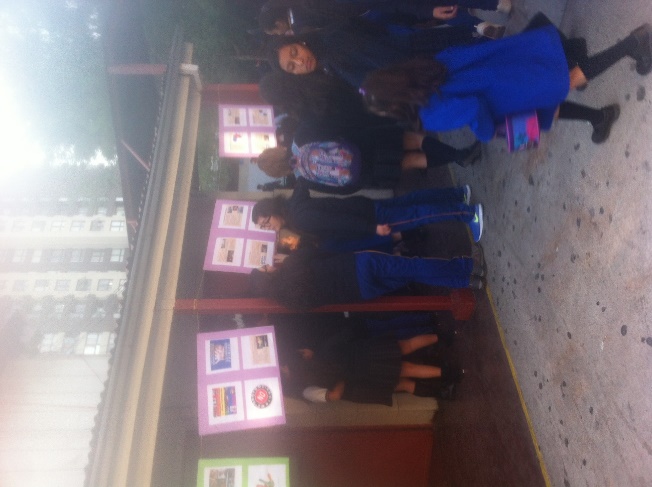  con una actividad denominada “tendido de ropa “ ,en la cual estaba  todo  el  contenido  referente  al  tema,con láminas alusivas y pancartas de adopción como Liceo :  “EL PRADO DICE NO A LA DISCRIMINACIÒN RACIAL”. También se  prepararon  los murales del Liceo con  todoel material alusivo. Se concluyó el acto con una canción de rap,  la  cual hace  referencia  en su contenido a  no compartir ni favorecer el racismo.7.2.- DÍA DEL AGUAEl miércoles 22 se celebró el día del agua y en nuestro Liceo quisimos hacernos parte a través de una actividad en las salas de clases.El departamento de Ciencias preparó un material especialmente dedicado a cada nivel para que lo trabajaran en grupos y con su profesor jefe al inicio de la jornada.De esa discusión salió una reflexión, la que anotaron en divertidas gotas que luego fueron expuestas para que todos pudieran leerlas.Con esta actividad se espera crear conciencia del uso del agua, su importancia y el cuidado que debemos tener con ella, para que así, ¡logremos un mundo mejor!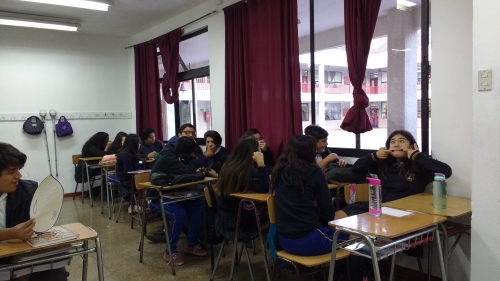 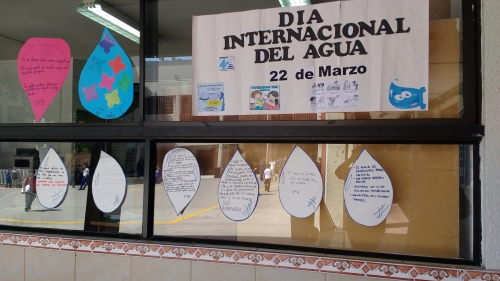 7.3.- ACLES. Miércoles 22 se realizaron inscripciones. Nuestro patio principal se lleno de niños en largas filas para inscribirse en algunos de los talleres que ofrece el A.C.L.E. 2017.Durante el segundo y tercer recreo, los monitores y ayudantes de cada taller estuvieron inscribiendo a los jóvenes de todos los niveles para participar en nuestras actividades extraprogramáticas.Los talleres comienzan en el mes de abril y estarán funcionando todo el año en nuestro establecimiento.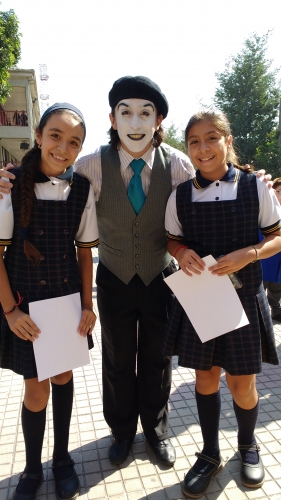 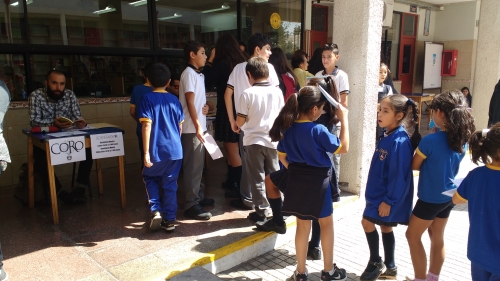 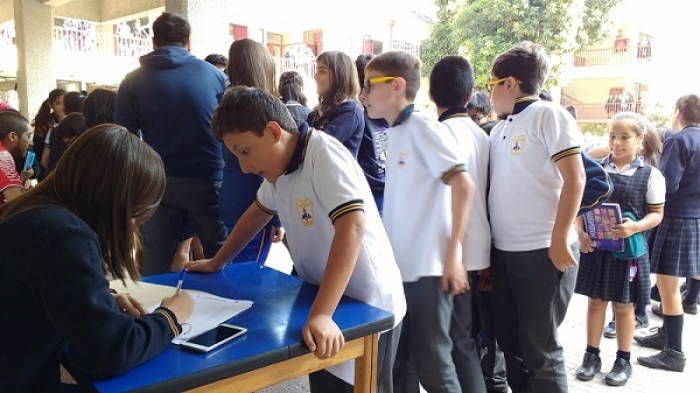 7.4.- GALA DE LA ESCUELA MILITARLos alumnos pudieron disfrutar de los Niños Cantores de Viena durante la jornadaEste sábado 25 de marzo una delegación de 3º y 4º medios participó en la Gala de la Escuela Militar. Dicha invitación se hizo al colegio, porque este se encuentra entre los liceos que visitan el Museo Histórico Militar, en las habituales salidas culturales del colegio. La delegación fue dirigida por Wladimir Gómez y Franco Silva (generación 2014-2015) jóvenes universitarios egresados de nuestro colegio y participantes del Taller de Patrimonio Histórico.En la Gala se destacaron nuestros alumnos como delegación y fueron nombrados como participantes. Pudieron disfrutar del arte, en especial de la presentación de los Niños Cantores de Viena.La ceremonia culminó con fuegos artificiales.  Los alumnos participantes fueron:4ºA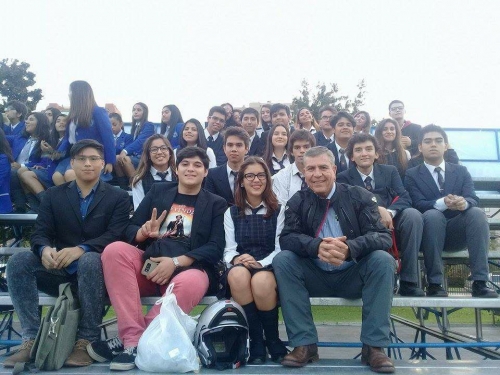 - Francisco Aravena- Fernanda Castillo- Francisca Castillo- Josué Durán- Isabel Sánchez4ºBIgnacio Plaza    Jonathan CisternaCaroline FernándezSebastian Diaz Karla JaraCamila ManriquezAna MontañoVania RiverosGabriela MolinaEsperanza Troncoso7.5.- INICIO DE SALIDAS DE PASTORAL    “ENCUENTROS CON CRISTO”.Los estudiantes comparten un ambiente ajeno al escolar y fortalecen sus relaciones entre sus pares.Aprenden a respetar la diversidad de pensamientos y crecer espiritualmente.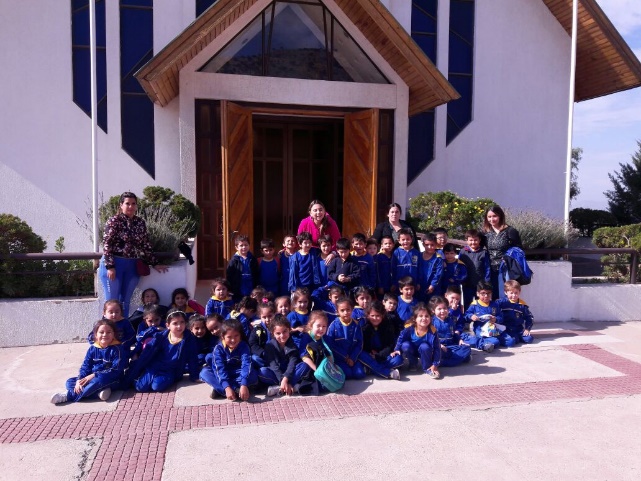 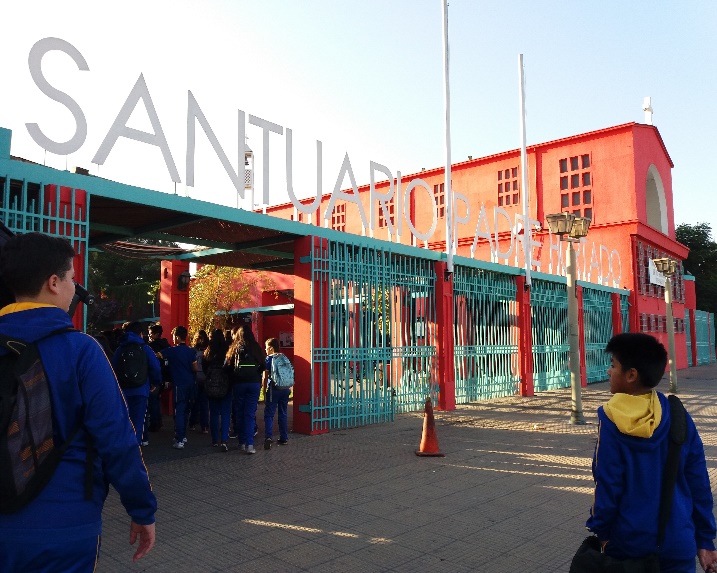 CursoTotal apoderadosCursoTotal apoderadosP.K.A143606ºA5500P.K.B192106ºB8652P.K.C139456ºC19710K.A32707ºA10500K.B137207ºB11010K.C172007ºC149101ºA220868ºA152001ºB72608ºB161251ºC129608ºC124352ºA17056IºA121502ºB6445IºB142452ºC7360IºC110303ºA13750IIºA151703ºB10090IIºB96103ºC15285IIº C71904ºA17880IIIºA133304ºB10840IIIºB112514ºC7790IIIºC89455ºA14050IVºA106315ºB8600IVºB215505ºC10012249144263169TOTAL $ 512.313Educación prebásica%3° básico B958° básico C97Pre Kínder A943° básico C93Total 94,67%Pre Kínder B914° básico A93Educación media Pre Kinder C914° básico B971° Medio A92Kinder A924° básico C931° Medio B95Kinder B905° básico A931° Medio C94Kinder C955° básico B962° Medio A92Total 92,17%5° básico C952° Medio B93Educación básica6° básico A942° Medio C951° básico A986° básico B943° Medio A951° básico B966° básico C923° Medio B941° básico C977° básico A933° Medio C942° básico A937° básico B964° Medio A902° básico B957° básico C934º Medio B962° básico C928° básico A96Total94,6%3° básico A968° básico B95Promedio general94%CURSOSMATRÍCULAASISTENCIA%CURSOSMATRÍCULAASISTENCIA%PK-A3534975ºC453884PK-B3531896ºA454293PK-C3531896ºB454396K-A4540896ºC464089K-B4539877ºA454089K-C4544987ºB4542931ºA4542937ºC4542931ºB4544988ºA4543961ºC4539878ºB4539872ºA4542938ºC4537822ºB4545100IºA4533732ºC453987IºB4543963ºA454293IºC4543963ºB454191IIºA4440893ºC454089IIºB4533734ºA453987IIºC4540894ºB453998IIIºA4641914ºC454493IIIºB4536805ºA454293IIIºC4538845ºB454293IVºA443476IVºB443987CICLOSMATRÍCULAASISTENCIA%PREBÁSICO24020786BÁSICO108099292MEDIO49542085LICEO1815161989ReparticionesNombrese-mailTeléfonosRectoría Karla Silva Pavezksilva@secst.cl225199809Dirección académica Martín Bozo Albornoz mbozo@secst.cl225199815Departamento de ReligiónChristian Ahumada Ayalacahumada@secst.cl225199827Dirección de Convivencia de Educación MediaRamón Hidalgo Lorcarhidalgo@secst.cl225199816Dirección de Convivencia de Pre-Básica y Ed. Básica Edith Rodríguez Cácereserodriguez@secst.cl225199817Coordinación académicaCynthia Sade Fernández Pk. a 2º básico.csade@secst.cl225199812Coordinación académicaMª Ximena Sepúlveda 3º a 6º básicomxsepulveda@secst.cl225199812Coordinación académicaLoretto Tapia Jacobo 7º a IVº medio.ltapia@secst.cl225199812Dirección de RecursosRaúl Solis Montecinosrsolis@secst.cl225199805Orientación Educ. BásicaMaría Hortensia Calderónmcalderon@secst.cl225199824Orientación Educ. Media Gladys Romero Baezagromero@secst.cl225199804Asistente SocialKatherine Bravo Floreskbravo@secst.cl225199825Secretaria de RectoríaSissi Castillo Valenzuelascastillo@secst.cl225199807Oficina de recepciónValeska Segura Floresvsegura@secst.cl225199800TALLERESDÍASHORARIOSMONITORES     AJEDREZ
   (Biblioteca)JUEVES15:30 – 17:30 HRS. FELIPE GALARCE FLORES    ATLETISMO
(patio Delantero)LUNESEduc. BÁSICA 15:30 – 17:00 HRS.Educ. Media 17:00 – 18:00 HRS.GERMÁN CAMPOS QUESILLE    ATLETISMO
(patio Delantero)MIÉRCOLESEduc. BÁSICA 15:30 – 16:15 HRS.GERMÁN CAMPOS QUESILLE    ATLETISMO
(patio Delantero)VIERNES Educ. Media 13:30 – 15:00 HRS.GERMÁN CAMPOS QUESILLE  BABY FÚTBOL
  (Gimnasio)LUNES5to a 8vo básico 15:30 – 17:00 HRS.Educ. Media 17:00 – 18:15 HRS.JORDAN QUINTEROS MANRIQUEZ  BABY FÚTBOL
  (Gimnasio)JUEVES1ero y 2do básico 15:30 – 16:30hrs.3ero y 4to Básico 15:30 – 17:00hrs.Educ. Media 17:00 – 18:15 HRS.JORDAN QUINTEROS MANRIQUEZBALLROOM DANCE
(martes-> Casino Media
Jueves-> Sala Conferencia)MARTESEduc. Básica 15:30 – 17:00 Hrs.VANESSA GONZÁLEZ ÁLVAREZBALLROOM DANCE
(martes-> Casino Media
Jueves-> Sala Conferencia)JUEVES Educ. Básica 15:30 – 17:00 HrsVANESSA GONZÁLEZ ÁLVAREZ    BALON MANO        (Cancha)LUNESEduc. BÁSICA 15:30 – 17:00 HRS.Educ. Media 17:00 – 18:15 HRS.STEFANIE HELDT ESCOBEDO    BALON MANO        (Cancha)MIÉRCOLESEduc. BÁSICA 15:30 – 17:00 HRS.Educ. Media 17:00 – 18:15 HRS.STEFANIE HELDT ESCOBEDO   BÁSQUETBOL
       (Cancha)LUNESEduc. BÁSICA 15:30 – 17:00 HRS.Educ. Media 17:00 – 18:15 HRS.JOSÉ PARRA ÁVILA   BÁSQUETBOL
       (Cancha)JUEVESEduc. BÁSICA 15:30 – 17:00 HRS.Educ. Media 17:00 – 18:15 HRS.JOSÉ PARRA ÁVILA     VÓLEIBOL
    (Gimnasio)MIÉRCOLESEduc. Media 15:30 – 17:00 HRS.IGNACIO MORALES MOLLO     VÓLEIBOL
    (Gimnasio)VIERNESEduc. BÁSICA 13:30 –  15:30 HRS.IGNACIO MORALES MOLLOBANDA DE HONOR
      (Cancha)VIERNES17:30 –  19:30 HRS.JUANA  RAMÍREZ CORTÉSROLANDO PINELA MONCADAPATÍN CARRERA
     (Cancha)MARTESEduc. Básica 15:30- 17:00 HRS.LEONARDO PARADA MIRANDAPATÍN CARRERA
     (Cancha)VIERNESEduc. Básica 13:30 – 15:00 HRS.LEONARDO PARADA MIRANDA  PATÍN ARTÍSTICO
(Gimnasio/Cancha)MARTES1º y 2º Bás. 15:30 – 16:40 Hrs.5º a Iº Med. 16:40 – 17:45 Hrs.PAULA MUÑOZ VARGAS  PATÍN ARTÍSTICO
(Gimnasio/Cancha)VIERNES3º y 4º Bás. 13:30 –  14:40 HRS.5º a Iº Med. 14:30 – 15:45 HRS.PAULA MUÑOZ VARGAS      FOLCLOR
(Sala Conferencia)MARTES  15:30 – 17:30 HRS IRIS AVILÉS VALDIVIA           CINE
(Sala Practicantes 3er Piso)MARTESEduc. Media 16:30 – 18:00 HRS.JOSÉ GUERRERO URZÚA          CINE
(Sala Practicantes 3er Piso)VIERNESEduc. Media 14:30 – 16:00 HRS.JOSÉ GUERRERO URZÚATALLER DE CUENTOS
(Sala Practicantes 3er Piso)MARTESEduc. Media 15:30 – 16:30 HRS.JOSÉ GUERRERO URZÚATALLER DE CUENTOS
(Sala Practicantes 3er Piso)VIERNESEduc. Media 13:30 – 14:30 HRS.JOSÉ GUERRERO URZÚA       TEATRO
(Sala de música / casino media)MARTES
MIÉRCOLESEduc. Media 15:30 – 17:30 HRS.1ero a 3ero básico 15:30 – 16:30ANA RAMÍREZ ROMERO       TEATRO
(Sala de música / casino media)JUEVES 4to a 6to básico 15:30 –  17:15 hrs.ANA RAMÍREZ ROMERO         CORO
(Sala Música 3er Piso)LUNESEduc. BÁSICA 15:30 –  17:00 HRS.NICANOR VIDAL LIZAMA          CORO
(Sala Música 3er Piso)MIÉRCOLESEduc. Media 15:30 – 17:00 HRS.NICANOR VIDAL LIZAMA         BALLET
(Sala Conferencia)LUNESKINDER 14:00 – 15:30 HRS.1° A 4° BÁSICO 15:30 – 17:00 HRS.ALEJANDRA AGURTO FIGUEROA        BALLET
(Sala Conferencia)JUEVESPre Kinder11:00 – 12:30 HRS.ALEJANDRA AGURTO FIGUEROA